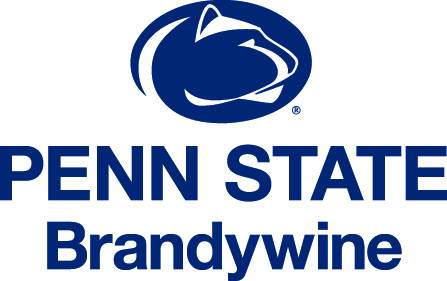 2017 Penn State Brandywine Golf RosterName			Yr.	Hometown/High School			Carrin Butts		Fr.	Lansdowne, Pa./Boys’ Latin			Brad Dawson		Fr.	Southern Pines, N.C./Pinecrest			Victor Ficarra		Fr.	Glenmoore, Pa./Downingtown STEM Academy			Shane Freeman	Sr.	Lower Gwynedd, Pa./Archbishop Wood			Kyle North		Fr.	Downingtown, Pa./Downingtown East			Connor Sadoff		Fr.	Springfield, Pa./SpringfieldHead Coach: Nolan Bacchieri (first season)